Silikondichtung SI 100Verpackungseinheit: 1 StückSortiment: K
Artikelnummer: 0175.0238Hersteller: MAICO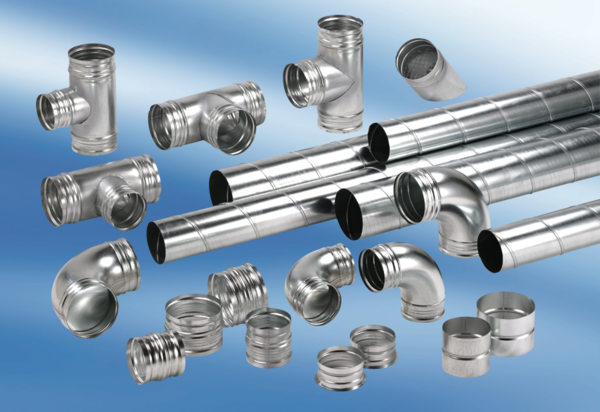 